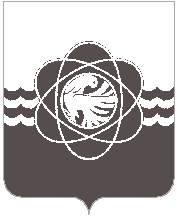      П О С Т А Н О В Л Е Н И ЕОт 22.04.2022      №      282                       	Руководствуясь постановлениями Администрации муниципального образования «город Десногорск» Смоленской области от 21.02.2022 № 90  «Об утверждении Порядка принятия решения о разработке муниципальных программ муниципального образования «город Десногорск» Смоленской области, их формирования и реализации, признании утратившими силу некоторых правовых актов»,  от 15.03.2022 № 129 «Об утверждении перечня муниципальных программ муниципального образования «город Десногорск» Смоленской области, признании утратившими силу некоторых правовых актов» и в целях реализации мероприятий муниципальной программыАдминистрация муниципального образования «город Десногорск» Смоленской области постановляет:           1. Внести в постановление Администрации муниципального образования «город Десногорск» Смоленской области от 28.03.2018 № 277 «Об утверждении муниципальной программы «Формирование комфортной городской среды  муниципального образования «город Десногорск» Смоленской области на 2018-2022 годы» (в ред.   от 27.03.2019 № 319, от 27.05.2019 № 561, от 27.03.2019                № 319, от 27.05.2019 № 561, от 11.07.2019 № 775, от 17.03.2020 № 242,                           от 22.10.2020 № 750, от 31.12.2020 № 992, от 17.06.2021 № 559, от 30.06.2021              № 608, от 19.11.2021 № 1017, от 31.03.2022 № 198) следующие изменения:1.1. В паспорте муниципальной программы «Формирование комфортной городской среды муниципального образования «город Десногорск» Смоленской области»:- в разделе «1. Основные положения» подраздел «Объемы финансового обеспечения за весь период реализации» изложить в следующей редакции:«»; - раздел «2. Показатели муниципальной программы» изложить в следующей редакции:«»; - раздел «4. Финансовое обеспечение муниципальной программы» изложить в следующей редакции:«». 1.2. Раздел 6 муниципальной программы «Формирование комфортной городской среды муниципального образования «город Десногорск» Смоленской области» изложить в следующей редакции:«Раздел 6 «Сведения о финансировании структурных элементов муниципальной программы»СВЕДЕНИЯо финансировании структурных элементов муниципальной программы«Формирование комфортной городской среды муниципального образования «город Десногорск» Смоленской области»(наименование муниципальной программы)». 1.3. Приложение № 1.4. «Адресный перечень дворовых территорий, нуждающихся в благоустройстве и подлежащих благоустройству в период реализации муниципальной программы «Формирование комфортной городской среды муниципального образования «город Десногорск» Смоленской области» в 2022 году» к муниципальной программе «Формирование комфортной городской среды муниципального образования «город Десногорск» Смоленской области» изложить в новой редакции (Приложение 1).2. Начальнику отдела бухгалтерского учета Администрации муниципального образования «город Десногорск» Смоленской области, главному бухгалтеру Т.Н. Кирьяновой в течение 10 календарных дней разместить на портале ГАС Управление актуализированную муниципальную программу «Формирование комфортной городской среды муниципального образования «город Десногорск» Смоленской области».3. Отделу информационных технологий и связи с общественностью              (Е.М. Хасько) разместить настоящее постановление на официальном сайте Администрации муниципального образования «город Десногорск» Смоленской области в сети «Интернет».4. Контроль исполнения пункта 2 настоящего постановления возложить на начальника отдела экономики и инвестиций Администрации муниципального образования «город Десногорск» Смоленской области Т.В. Петрулину. Контроль исполнения настоящего постановления возложить на председателя Комитета по городскому хозяйству и промышленному комплексу Администрации муниципального образования «город Десногорск» Смоленской области                  А.В. Соловьёва.Глава муниципального образования 					«город Десногорск» Смоленской области                                             А.А. Новиков    Приложение 1к постановлению Администрации муниципального образования «город Десногорск» Смоленской областиот 22.04.2022      №      282                       Приложение № 1.4к муниципальной программе «Формирование комфортной городской среды» муниципального образования «город Десногорск» Смоленской области»Адресный перечень дворовых территорий, нуждающихся в благоустройстве и подлежащих благоустройству в период реализации муниципальной программы «Формирование комфортной городской среды муниципального образования «город Десногорск» Смоленской области» в 2022 годуО внесении изменений в постановление Администрации муниципального образования «город Десногорск» Смоленской области от 28.03.2018                  № 277 «Об утверждении муниципальной программы «Формирование комфортной городской среды муниципального образования «город Десногорск» Смоленской области»Объемы финансового обеспечения за весь период реализации  Общий объем финансирования составляет 190346,2 тыс. рублей, из них:средства федерального бюджета – 165722,1  тыс. рублей;средства областного бюджета – 23992,8 тыс. рублей;средства местного бюджета – 539,4 тыс. рублей;средства внебюджетных источников – 91,9 тыс. рублей.в том числе:этап I: 2018-2021 – 147500,3 тыс. рублей. из них:средства федерального бюджета – 124165,7 тыс. рублей;средства областного бюджета – 22707,6 тыс. рублей;средства местного бюджета – 535,1 тыс. рублей;средства внебюджетных источников – 91,9 тыс. рублей.этап II: 2022-2024- 42845,9 тыс. рублей.средства федерального бюджета – 41556,4 тыс. рублей;средства областного бюджета – 1285,2 тыс. рублей;средства местного бюджета – 4,3 тыс. рублей;средства внебюджетных источников – 0 тыс. рублей.Наименование показателяЕдиница измеренияБазовое значение показателя(в году, предшествующем очередному финансовому году) 2021Планируемое значение показателя Планируемое значение показателя Планируемое значение показателя Наименование показателяЕдиница измеренияБазовое значение показателя(в году, предшествующем очередному финансовому году) 2021очередной финансовый год20221-й год планового периода20232-й год планового периода2024123456Количество благоустроенных дворовых территорийед.5233Количество благоустроенных общественных территорийед.1111Количество реализованных проектов победителей Всероссийского конкурса лучших проектов создания комфортной городской среды в малых городах и исторических поселениях  ед.1000Наименование муниципальной программы, структурного элемента / источник финансового обеспеченияВсегоОбъем финансового обеспечения по годам реализации (тыс. рублей)Объем финансового обеспечения по годам реализации (тыс. рублей)Объем финансового обеспечения по годам реализации (тыс. рублей)Наименование муниципальной программы, структурного элемента / источник финансового обеспеченияВсегоочередной финансовый год20221-й год планового периода20232-й год планового периода202412345Муниципальная программа «Формирование комфортной городской среды муниципального образования «город Десногорск» Смоленской области» (всего),в том числе:42845,913771,913771,915302,1федеральный бюджет41556,413357,413357,414841,6областной бюджет1285,2413,1413,1459,0местный бюджет4,31,41,41,5внебюджетные средства0000№ п/пНаименованиеУчастник муниципальной программы Источник финансового обеспечения (расшифровать)Объем средств на реализацию муниципальной программы на очередной финансовый год и плановый период (тыс. рублей)Объем средств на реализацию муниципальной программы на очередной финансовый год и плановый период (тыс. рублей)Объем средств на реализацию муниципальной программы на очередной финансовый год и плановый период (тыс. рублей)Объем средств на реализацию муниципальной программы на очередной финансовый год и плановый период (тыс. рублей)№ п/пНаименованиеУчастник муниципальной программы Источник финансового обеспечения (расшифровать)всегоочередной финансовый год20221-й год планового периода20232-й год планового периода2024123456781.Региональный проект «Формирование комфортной городской среды»1.Результат 1 Количество благоустроенных дворовых территорий1.Результат 2 Количество благоустроенных общественных территорий1.Результат 3 Количество реализованных проектов победителей Всероссийского конкурса лучших проектов создания комфортной городской среды в малых городах и исторических поселениях  1.Мероприятие 1.1. Ремонт и благоустройство общественных и дворовых территорийКомитет ГХ и ПК                    г. ДесногорскаСлужба благоустройстваФедеральный бюджет41556,413357,413357,414841,61.Мероприятие 1.1. Ремонт и благоустройство общественных и дворовых территорийКомитет ГХ и ПК                    г. ДесногорскаСлужба благоустройстваОбластной бюджет1285,2413,1413,1459,01.Мероприятие 1.1. Ремонт и благоустройство общественных и дворовых территорийКомитет ГХ и ПК                    г. ДесногорскаСлужба благоустройстваМестный бюджет4,31,41,41,51.Мероприятие 1.1. Ремонт и благоустройство общественных и дворовых территорийКомитет ГХ и ПК                    г. ДесногорскаСлужба благоустройствав т.ч. дорожный фонд0,60,600Итого по региональному проектуИтого по региональному проекту42845,913771,913771,915302,12.Ведомственный проект «Наименование»2.Результат 12.Мероприятие 1.1.Итого по ведомственному проектуИтого по ведомственному проектуКомплекс процессных мероприятий «Наименование»Мероприятие 1Мероприятие 2. Итого по комплексу процессных мероприятий Итого по комплексу процессных мероприятий 4.Отдельные мероприятияВсего по муниципальной программе,Всего по муниципальной программе,Всего по муниципальной программе,42845,913771,913771,915302,1в том числе:в том числе:в том числе:федеральный бюджетфедеральный бюджетфедеральный бюджет41556,413357,413357,414841,6областной бюджетобластной бюджетобластной бюджет1285,2413,1413,1459,0местные бюджетыместные бюджетыместные бюджеты4,31,41,41,5в том числе дорожный фондв том числе дорожный фондв том числе дорожный фонд0,60,600внебюджетные источникивнебюджетные источникивнебюджетные источники0000№ п/пАдрес дворовой территории1г. Десногорск, 2 мкрн., д. 142г. Десногорск, 2 мкрн., д. 12